I.Smluvní strany SUEZ CZ a.s.Španělská 1073/10, 120 00 Praha 2 Vinohradyzápis v OR: MS Praha, oddíl B., vložka 9378IČ:25638955DIČ: CZ25638955zastupuje: Miloš Krýda MBA, Oblastní manažer obchodu na základě plné moci bankovní spojení: Komerční banka, a.s., Prahačíslo účtu: 27-9328790297/0100adresa pro zasílání korespondence: SUEZ CZ a.s. Divize Čechy, Skladová 488/10, Plzeň 326 00 (dále jen „zhotovitel“)aDomov pro seniory „SKALKA“ v Chebu, příspěvková organizaceAmerická 52, 350 02 Cheb - Skalkazapsaná v OR:Krajský soud v Plzni, spisová značka Pr 512IČ: 711 75 245Zastupuje: Mgr. Alena Samuelové, ředitelkaadresa pro zasílání korespondence: Domov pro seniory „SKALKA“ v Chebu, p.o., Americká 52, 350 02 Cheb - Skalka(dále jen „objednatel“)PreambuleZhotovitel s účinností od 1. 12. 2019 změnil obchodní jméno a dále vystupuje jako SUEZ CZ a.s. Změna názvu společnosti nijak nemění stávající podmínky a povahu uzavřených smluv ani dosavadní způsob poskytování služeb. Veškeré stávající smlouvy zůstávají zachovány v jejich původním znění.II.Předmět smlouvy, cenové podmínkyZhotovitel se zavazuje, že provede pro objednatele níže uvedené činnosti za dohodnuté ceny a v dohodnutém místě:Domov pro seniory „SKALKA“ v Chebu, p.o., Americká 52, 350 02 Cheb - SkalkaObjednatel se zavazuje provedené činnosti přijmout a zaplatit zhotoviteli za jejich provedení sjednanou cenu.1. Odběr odpadůObchodní společnost SUEZ CZ a.s. má zaveden integrovaný systém řízení. Systém managementu bezpečnosti informací podle platné verze standardu ISO 27001 je zaveden v celé obchodní společnosti, certifikace se týká oddělení utajovaných projektů.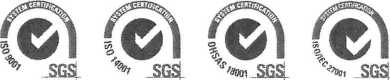 Služba a cena zahrnuje:Přepravu odpadu krytým automobilem dle podmínek ADR z prostoru domova do spalovny, a to s četností 2x týdně v kapacitě, která zajistí odvoz veškerého zdravotnického odpadu.Předmětem smlouvy je dále:Dodávka pytlů z PVC velikosti 550 x 1000mm tl. 0,08 mm na odpady, v počtu odpovídajícímu množství likvidovaného odpadu, uvažováno 8 kg na 1 pytel.případě další potřeby pytlů nad rámec bude účtována cena 5,- Kč/ks.Minimální účtovaná částka za každou jednotlivou samostatnou dodávku služeb nebo zboží je 150,- Kč.Všechny ceny uvedené ve smlouvě jsou bez DPH, která se připočte v souladu s příslušnými platnými předpisy.III.Místo a způsob plněníZhotovitel se zavazuje provést činnosti dle čl. II. této smlouvy v dohodnutém termínu od přijetí objednávky od objednatele, učiněné ústně, telefonicky, písemně nebo elektronicky.Zhotovitel zajistí odběr odpadu od objednatele ve sjednaném místě, včetně jeho legislativního odbavení (vážení, vybavení přepravními listy apod.).Předávaný odpad dle článku II. této smlouvy musí být předán objednatelem zhotoviteli v obalech, stanovených příslušnými právními předpisy a umožňujícími bezpečnou a plynulou nakládku odpadu na techniku zhotovitele a jeho odvoz do místa odstranění/využití.Zhotovitel zajistí přepravu odpadu dle této smlouvy v souladu se zákonem o odpadech č. 185/2001 Sb. a dalšími právními předpisy.IV.Vlastnické právo k věcem a nebezpečí škodyVlastnické právo k odpadu a nebezpečí škody k odpadu přechází na zhotovitele dnem předání a převzetí odpadu určeného k odstranění/využití dle čl. II. této smlouvy, přičemž zhotovitel téhož dne přebírá za odpad určený k odstranění/využití odpovědnost ve smyslu platných právních předpisů, upravujících podmínky pro nakládání s odpady.Toto se však nevztahuje na případy, kdy odpad určený k odstranění nesplňuje podmínky ujednané smluvními stranami v této smlouvě. V tomto případě má zhotovitel právo vrátit odpad zpět objednateli a zdůvodní odmítnutí přijetí a objednatel se zavazuje zaplatit zhotoviteli do deseti dnů ode dne vrácení náhradu škody na základě písemného vyúčtování zhotovitele (např. marná jízda).V.Platební a fakturační podmínky, smluvní pokutyCena dle skutečně předaného množství odpadu dle článku II. této smlouvy je zhotovitelem účtována objednateli fakturou splatnou do 14-ti dnů ode dne vystavení. Zhotovitel vystaví a odešle fakturu na adresu objednatele. Za pozdní úhradu faktury se objednatel zavazuje uhradit zhotoviteli smluvní pokutu ve výši 0,1% z dlužné částky za každý den prodlení. Zákonná ustanovení o úroku z prodlení zůstávají tímto ustanovením nedotčena.případě prodlení objednatele s jakoukoliv úhradou jakékoliv pohledávky vůči zhotoviteli, je zhotovitel oprávněn zadržet poskytování veškerého plnění vůči objednateli po dobu tohoto prodlení a plnit až poté, kdy objednatel závazky vůči zhotoviteli v plném rozsahu vyrovná. Tím není dotčeno právo zhotovitele na sjednanou smluvní pokutu.Objednatel souhlasí dle ust. § 26 odst. 3 zákona č. 235/2004 Sb., o dani z přidané hodnoty s tím, že fakturu (daňový doklad) zhotovitel vystavuje v elektronické podobě (dále jen „elektronická faktura“) a zasílá se z elektronické adresy zhotovitele (která je:               @            ) na elektronickou adresu objednatele (která je: 	      @	     ). Zhotovitel může zasílat faktury objednateli také v listinné podobě na papířeprostřednictvím provozovatele poštovních služeb. Objednatel je povinen ihned nahlásit zhotoviteli novou elektronickou adresu pro zasílání elektronické faktury.Započtení pohledávek ze strany objednatele je možné jen na základě písemné dohody se zhotovitelem. Jakékoli případné pohledávky objednatele vůči zhotoviteli je možné postoupit na třetí osobu až na základě předchozího písemného souhlasu zhotovitele.VI.Doba trvání smlouvySmlouva se uzavírá na dobu neurčitou s tříměsíční výpovědní lhůtou, která počíná běžet od prvého dne kalendářního měsíce následujícího po měsíci, v němž byla výpověď doručena smluvní straně, jíž je určena. Tato smlouvaje platná dnem podpisu oběma smluvními stranami a účinná dnem 1.2.2020.Smluvní strany se dohodly, že v případě, že tato smlouva se uzavře až po datu účinnosti tzn. po datu 1.2.2020, pak na plnění provedená mezi nimi od data účinnosti tzn. po datu 1.2.2020 se hledí tak, že byla provedena dle této smlouvy.VII.Odpovědní pracovníciZa zhotoviteleve věcech obchodních: dispečink pro odvoz odpadů: Za objednateleve věcech obchodních: Vlil.Závěrečná ustanoveníSmluvní pokuty, sjednané touto smlouvou, povinná strana uhradí nezávisle na tom, zda a v jaké výši vznikne druhé smluvní straně v této souvislosti škoda.Smluvní strany se výslovně dohodly, že všechny spory vznikající z této smlouvy a v souvislosti s ní se rozhodují s konečnou platností u Rozhodčího soudu při Hospodářské komoře České republiky a Agrární komoře České republiky podle jeho řádu jedním rozhodcem jmenovaným předsedou Rozhodčího soudu. Sudiště Brno.Tato smlouva je vyhotovena ve dvou výtiscích, z nichž každá smluvní strana obdrží po jednom vyhotovení. Tato smlouva o dílo v plném rozsahu nahrazuje dříve mezi účastníky uzavřená předsmluvní ujednání, která se týkají předmětu plnění této smlouvy.Pro případ, že tato smlouva podléhá uveřejnění v registru smluv dle zákona č. 340/2015 Sb. o registru smluv (dále jen „zákon o registru smluv“), smluvní strany si sjednávají, že uveřejnění této smlouvy včetně jejich případných dodatků v registru smluv zajistí objednatel v souladu se zákonem o registru smluv. V případě, že některá protistrana požaduje anonymizovat ve smlouvě údaje, které naplňují výjimku z povinnosti uveřejnění ve smyslu zákona o registru smluv, pak je povinna tyto údaje včetně odůvodnění oprávněnosti jejich anonymizace specifikovat a doručit druhé smluvní straně nejpozději do 5 dnů ode dne podpisu této smlouvy písemně. Marným uplynutím této lhůty platí, že protistrana souhlasí s uveřejněním smlouvy v plném rozsahu nebo s anonymizací údajů, které naplňují zákonnou výjimku z povinnosti uveřejnění dle zákona o registru smluv.Nabytím účinnosti této smlouvy o dílo se v plném rozsahu nahrazuje dříve mezi účastníky uzavřená smlouva o dílo předcházející.Tuto smlouvu lze měnit nebo zrušit pouze výslovným oboustranným písemným ujednáním, podepsaným oprávněnými zástupci obou stran. Podpisem této smlouvy se ruší platnost dříve podepsaných smluv.V Chebu  dne 21.1.2020V Plzni dne 2. 1.2020Katal. č. dle 185/2001 Sb.Kat.Název odpadu(dle katalogu odpadů - vyhláška MŽP č. 381/2001 Sb.)MJCena (Kč/MJ)18 01 01NOstré předměty (kromě čísla 180103)kg11,1018 01 03NOdpady, na jejichž sběr a odstraňování jsou kladeny zvi. požadavky s ohledem na prevenci infekcekg11,1018 01 09NJiná nepoužitelná léčiva neuvedená pod číslem 180108kg11,10